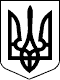 МІНІСТЕРСТВО ЗАХИСТУ ДОВКІЛЛЯ ТА ПРИРОДНИХ РЕСУРСІВ УКРАЇНИН А К А ЗПро затвердження Правил охорони підземних водВідповідно до статті 105 Водного кодексу України, підпункту 117 
пункту 4 та пункту 8 Положення про Міністерство захисту довкілля та природних ресурсів України, затвердженого постановою Кабінету Міністрів України від 25 червня 2020 року № 614, з метою охорони підземних вод 
від забруднення та виснаження,н а к а з у ю: Затвердити Правила охорони підземних вод, що додаються.Управлінню кругової економіки та надрокористування (Юлія РАДЧЕНКО) забезпечити подання цього наказу на державну реєстрацію до Міністерства юстиції України.Контроль за виконанням цього наказу покласти на заступника Міністра Євгенія ФЕДОРЕНКА.4.   Цей наказ набирає чинності з дня його офіційного опублікування. Міністр							                    Руслан СТРІЛЕЦЬ______________ 20__ р.Київ   № ______________